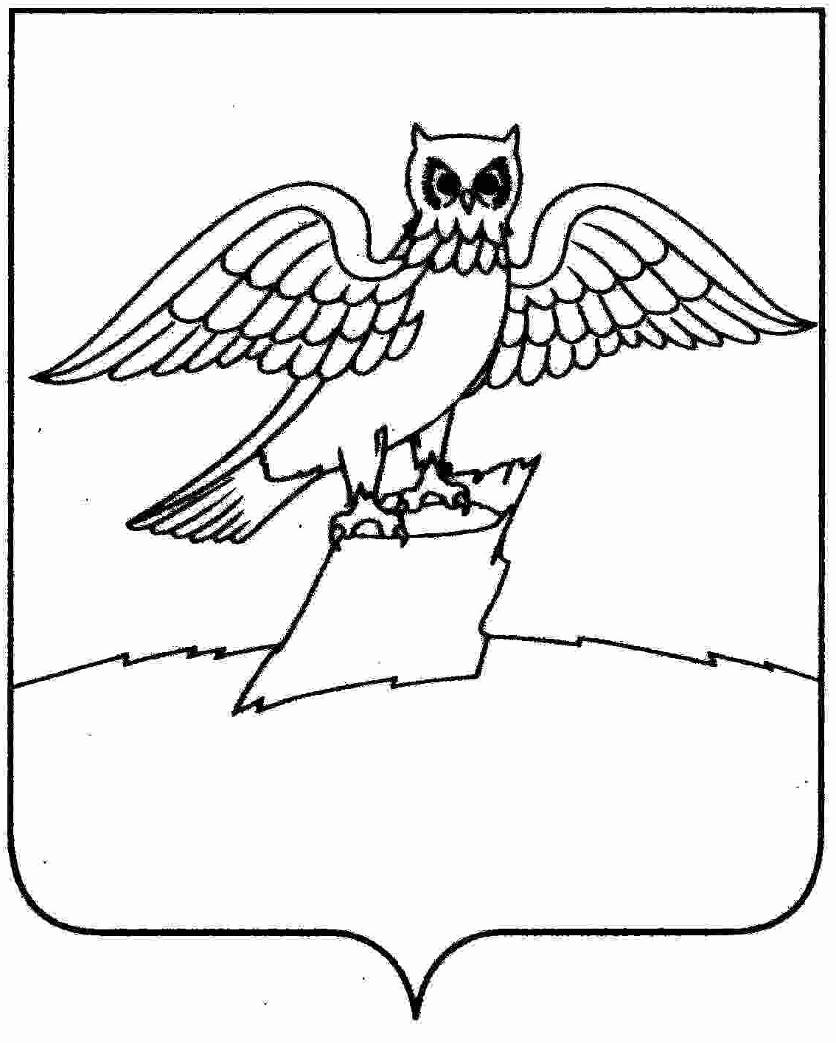 АДМИНИСТРАЦИЯ ГОРОДА КИРЖАЧКИРЖАЧСКОГО РАЙОНАП О С Т А Н О В Л Е Н И ЕГЛАВЫ12.10.2017                                                                                                 №   1033        	В соответствии со ст.ст. 39.12, 39.13 Земельного кодекса Российской Федерации, ст. 3.3 Федерального закона от 25.10.2001 № 137-ФЗ «О введении в действие Земельного кодекса Российской Федерации»П О С Т А Н О В Л Я Ю:     1. Администрации муниципального образования город Киржач:    - организовать и провести открытый по составу участников и по форме подачи предложений аукцион на право заключения договора аренды на срок 5 лет земельного участка из категории земель населенных пунктов, с кадастровым номером 33:02:010801:431, разрешенным использованием – под гаражи, общей площадью 24 кв.м., местоположение: Владимирская обл., Киржачский район, МО город Киржач (городское поселение), г. Киржач, ул. Космонавтов, д. 82г, бокс 30. Утвердить начальную цену арендной платы в год в размере 4834 рубля, шаг аукциона в размере 3% 145,02 рублей и сумму задатка в размере 484 рубля;    - организовать и провести открытый по составу участников и по форме подачи предложений аукцион на право заключения договора аренды на срок 5 лет земельного участка из категории земель населенных пунктов, с кадастровым номером 33:02:010801:436, разрешенным использованием – под гаражи, общей площадью 24 кв.м., местоположение: Владимирская обл., Киржачский район, МО город Киржач (городское поселение), г. Киржач, ул. Космонавтов, д. 82г, бокс 36. Утвердить начальную цену арендной платы в год в размере 4834 рубля, шаг аукциона в размере 3% 145,02 рублей и сумму задатка в размере 484 рубля;   - организовать и провести открытый по составу участников и по форме подачи предложений аукцион на право заключения договора аренды на срок 5 лет земельного участка из категории земель населенных пунктов, с кадастровым номером 33:02:010801:438, разрешенным использованием – под гаражи, общей площадью 24 кв.м., местоположение: Владимирская обл., Киржачский район, МО город Киржач (городское поселение), г. Киржач, ул. Космонавтов, д. 82г, бокс 37. Утвердить начальную цену арендной платы в год в размере 4834 рубля, шаг аукциона в размере 3% 145,02 рублей и сумму задатка в размере 484 рубля;   - организовать и провести открытый по составу участников и по форме подачи предложений аукцион на право заключения договора аренды на срок 5 лет земельного участка из категории земель населенных пунктов, с кадастровым номером 33:02:010801:440, разрешенным использованием – под гаражи, общей площадью 24 кв.м., местоположение: Владимирская обл., Киржачский район, МО город Киржач (городское поселение), г. Киржач, ул. Космонавтов, д. 82г, бокс 38. Утвердить начальную цену арендной платы в год в размере 4834 рубля, шаг аукциона в размере 3% 145,02 рублей и сумму задатка в размере 484 рубля;   - организовать и провести открытый по составу участников и по форме подачи предложений аукцион на право заключения договора аренды на срок 5 лет земельного участка из категории земель населенных пунктов, с кадастровым номером 33:02:010801:441, разрешенным использованием – под гаражи, общей площадью 24 кв.м., местоположение: Владимирская обл., Киржачский район, МО город Киржач (городское поселение), г. Киржач, ул. Космонавтов, д. 82г, бокс 39. Утвердить начальную цену арендной платы в год в размере 4834 рубля, шаг аукциона в размере 3% 145,02 рублей и сумму задатка в размере 484 рубля;    - организовать и провести открытый по составу участников и по форме подачи предложений аукцион на право заключения договора аренды на срок 5 лет земельного участка из категории земель населенных пунктов, с кадастровым номером 33:02:010801:442, разрешенным использованием – под гаражи, общей площадью 24 кв.м., местоположение: Владимирская обл., Киржачский район, МО город Киржач (городское поселение), г. Киржач, ул. Космонавтов, д. 82г, бокс 34. Утвердить начальную цену арендной платы в год в размере 4834 рубля, шаг аукциона в размере 3% 145,02 рублей и сумму задатка в размере 484 рубля;   - организовать и провести открытый по составу участников и по форме подачи предложений аукцион на право заключения договора аренды на срок 5 лет земельного участка из категории земель населенных пунктов, с кадастровым номером 33:02:010801:469, разрешенным использованием – объекты гаражного назначения, общей площадью 24 кв.м., местоположение: Владимирская обл., Киржачский район, МО город Киржач (городское поселение), г. Киржач, ул. Космонавтов, д. 82г, бокс 14. Утвердить начальную цену арендной платы в год в размере 4834 рубля, шаг аукциона в размере 3% 145,02 рублей и сумму задатка в размере 484 рубля;   - организовать и провести открытый по составу участников и по форме подачи предложений аукцион на право заключения договора аренды на срок 5 лет земельного участка из категории земель населенных пунктов, с кадастровым номером 33:02:010801:470, разрешенным использованием – объекты гаражного назначения, общей площадью 24 кв.м., местоположение: Владимирская обл., Киржачский район, МО город Киржач (городское поселение), г. Киржач, ул. Космонавтов, д. 82г, бокс 13. Утвердить начальную цену арендной платы в год в размере 4834 рубля, шаг аукциона в размере 3% 145,02 рублей и сумму задатка в размере 484 рубля;  - организовать и провести открытый по составу участников и по форме подачи предложений аукцион на право заключения договора аренды на срок 5 лет земельного участка из категории земель населенных пунктов, с кадастровым номером 33:02:010801:471, разрешенным использованием – объекты гаражного назначения, общей площадью 24 кв.м., местоположение: Владимирская обл., Киржачский район, МО город Киржач (городское поселение), г. Киржач, ул. Космонавтов, д. 82г, бокс 15. Утвердить начальную цену арендной платы в год в размере 4834 рубля, шаг аукциона в размере 3% 145,02 рублей и сумму задатка в размере 484 рубля;    2. Определить дату проведения аукционов – 24.11.2017 года.    3. Контроль за исполнением настоящего постановления оставляю за собой.    4. Настоящее постановление вступает в силу со дня его подписания.И. о. главы города Киржач                                                              М.Н. Мошкова        Об организации аукционов